STROKE & TURN - APPRENTICESHIP FORM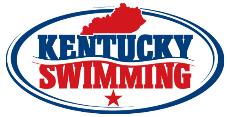 APPRENTICE NAME: ________________________________________________________________________ TEAM: ________________________________EMAIL: _________________________________________CLINIC DATE: ______________ CLINIC INSTRUCTOR: ___________________________________(If additional sessions are required, attach another page.)After all 4 sessions are completed, the apprentice shall email the completed Apprenticeship Form to current officials chair. Email can be found on the Officials tab of kylsc.org.Rating System: P= Proficient to perform unsupervisedI= Improved during session but still needs more training/experienceN= Needs More Training/ExperienceX=Failed to satisfactorily perform the necessary functionN/A=Not observed or not applicable to this meetAttend officials briefingAppropriately dressed in official’s uniformUnderstands assigned jurisdictionGives equal lane observation (including empty lanes)Promptly raises hand for DQ (keep raised until acknowledged by CJ)Reported event, heat, laneReported to CJ what was observed, what was the jurisdiction, the rule violatedUsed correct “DQ” language from the DQ sheet (w/o hand gesturesRelay take off (observe feet then hands, correctly filled out sheet)Understands the technical rulesUnderstands “Benefit of Doubt”, “Good Judgment”, “Common Sense”Mentor’s CommentsSession 1Meet:_________________________Date:_________________________Mentor:_______________________Meet Ref:______________________Session 2Meet:_________________________Date:_________________________Mentor:_______________________Meet Ref:_____________________Session 3Meet:_________________________Date:_________________________Mentor:________________________Meet Ref:______________________Session 4Meet:_________________________Date:_________________________Mentor:_______________________Meet Ref:_____________________